(*) campi obbligatori per l’accettazione della presente segnalazione/reclamo.La presente segnalazione può essere trasmessa: Mail all’indirizzo   numeroverde@cemambiente.itFax  0295241969comunico di aver già inoltrato segnalazione anche al numero verde 800.342266 o tramite l’app messa a disposizione da  CEM Ambiente Spa.INFORMATIVA ai sensi e per gli effetti di cui agli artt. 13 e 14 GDPR 2016/679 Gentile Utente, la compilazione del presente modulo è finalizzata a comprendere le sue esigenze e consentirci di rendere più soddisfacente la qualità del servizio erogato. La informiamo che il Titolare del trattamento è CEM AMBIENTE S.p.a. e che suoi dati saranno trattati da CEM Ambiente Spa, anche elettronicamente, nel rispetto della normativa vigente. L’informativa completa è disponibile sul sito https://www.cemambiente.it. I suoi dati personali potranno essere comunicati anche a soggetti esterni che intervengono nell'effettuazione di lavorazioni necessarie per l'esecuzione dei rapporti esistenti con l'interessato. Lei ha facoltà di esercitare i diritti a Lei concessi al Capo III - Diritti dell'interessato (Artt. 12-23) GDPR 2016/679.Ai fini del procedimento, il sottoscritto ACCONSENTE pertanto al trattamento dei propri dati personali prescritti dalle disposizioni vigenti da parte di CEM AMBIENTE S.p.a., per le finalità, nei limiti e secondo le modalità descritte nell’informativa consultata.Data _______________       Firma    _____________________________________________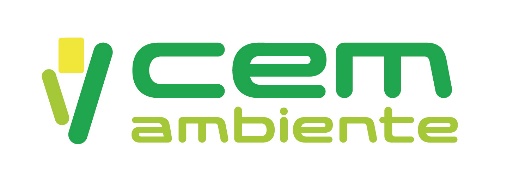 Cognome*Cognome*Nome*Nome*Recapito telefonico*E-mailIndirizzo oggetto della segnalazione*Indirizzo oggetto della segnalazione*ComuneComuneVia                                                                                                         n.Via                                                                                                         n.Segnalazione relativa a :             MANCATA RACCOLTA          TIPO RIFIUTO                  PORTA A PORTA                    UMIDO   MULTIPAK   VETRO   CARTA   ECUOSACCO   SECCO   VERDE                                                         Giorno mancata raccolta * : _____________________________________________________________             MANCATO SPAZZAMENTO  il giorno      _____________________________________________________________________________             DISCARICA ABUSIVA   _____________________________________________________________________________________________________                                                                                            Qualora si trovi in zone non urbanizzate, si prega di fornire ulteriori dettagli per una corretta geolocalizzazione        ROTTURA BIDONI    _________________________________________________________________________________________________________                                                                                                                                               Indicare taglio e frazione raccolta             ALTRO (specificare) ________________________________________________________________________________________________________ Testo segnalazione: